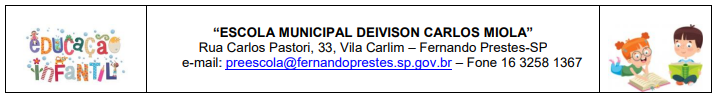 Cronograma das atividades da semana de 17/05 à 21/05.Professoras: Priscilla e Roberta.Priscilla: https://www.youtube.com/watch?v=bR2dVzp1_tQ&list=PL2ASlftDfH7Rt-9VxcFY-9x0mE3JCviLo&index=2 Roberta:  https://www.youtube.com/watch?v=Y6oT3BvUzm8&list=PL2ASlftDfH7Rt-9VxcFY-9x0mE3JCviLoATIVIDADES DO DIA 17/05/2021NOME: __________________________________________- Vídeo aula apresentando e orientando as atividades.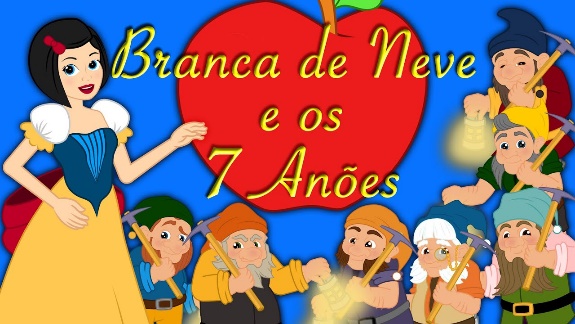 História: Branca de Neve e os 7 Anões- Esta história ensina muitas lições às crianças. Uma das lições mais importantes que ensina é a perigo de vaidade. A rainha malvada quer a Branca de Neve morta porque ela não pode aceitar o fato de que ela não é a mulher mais bonita do reino. Mas é essa vaidade que a destrói no final. O conceito de beleza real é outro tema discutido nesta história. A rainha má pode ser bonita por fora, mas ela é perversa e feia por dentro. Branca de Neve, em contraste, é linda por dentro e por fora. Talvez o espelho a chame de a mais bela de todas, não por causa de sua beleza física, mas por causa dessa beleza real. A rainha nunca será linda como Branca de Neve porque seu coração não é puro. Portanto, a ideia de que a verdadeira beleza vem de dentro também é discutido neste conto de fadas. Fala também do sentimento de vingança, esse sentimento só faz mal à pessoa e nada resolve. O lado bom da história também mostra como o amor e a compaixão dos anões salvaram Branca de Neve.VÍDEO COMPLEMENTATR DA HISTÓRIA: Branca de Neve e os 7 AnõesLINK NO YOUTUBE: https://youtu.be/quqjTlrcjko ATIVIDADE DO DIA 17/05/2021NOME: __________________________________________- Reconhecer a Letra D / Percepção visual / Coordenação Motora / Escrita da Letra D.  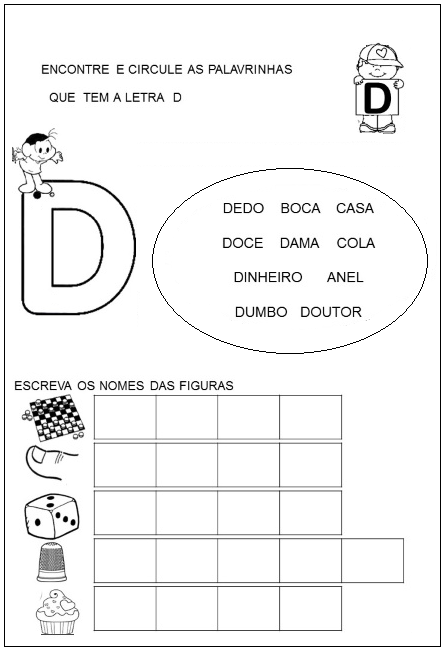 ATIVIDADE DO DIA 18/05/2021NOME: __________________________________________	- Trabalhando com a Letra D / Percepção visual / Relacionar a Palavra, Desenho e a Letra Inicial / Coordenação Motora.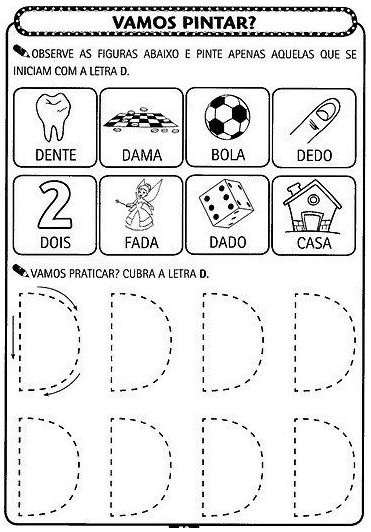 ATIVIDADE DO DIA 18/05/2021NOME: _________________________________________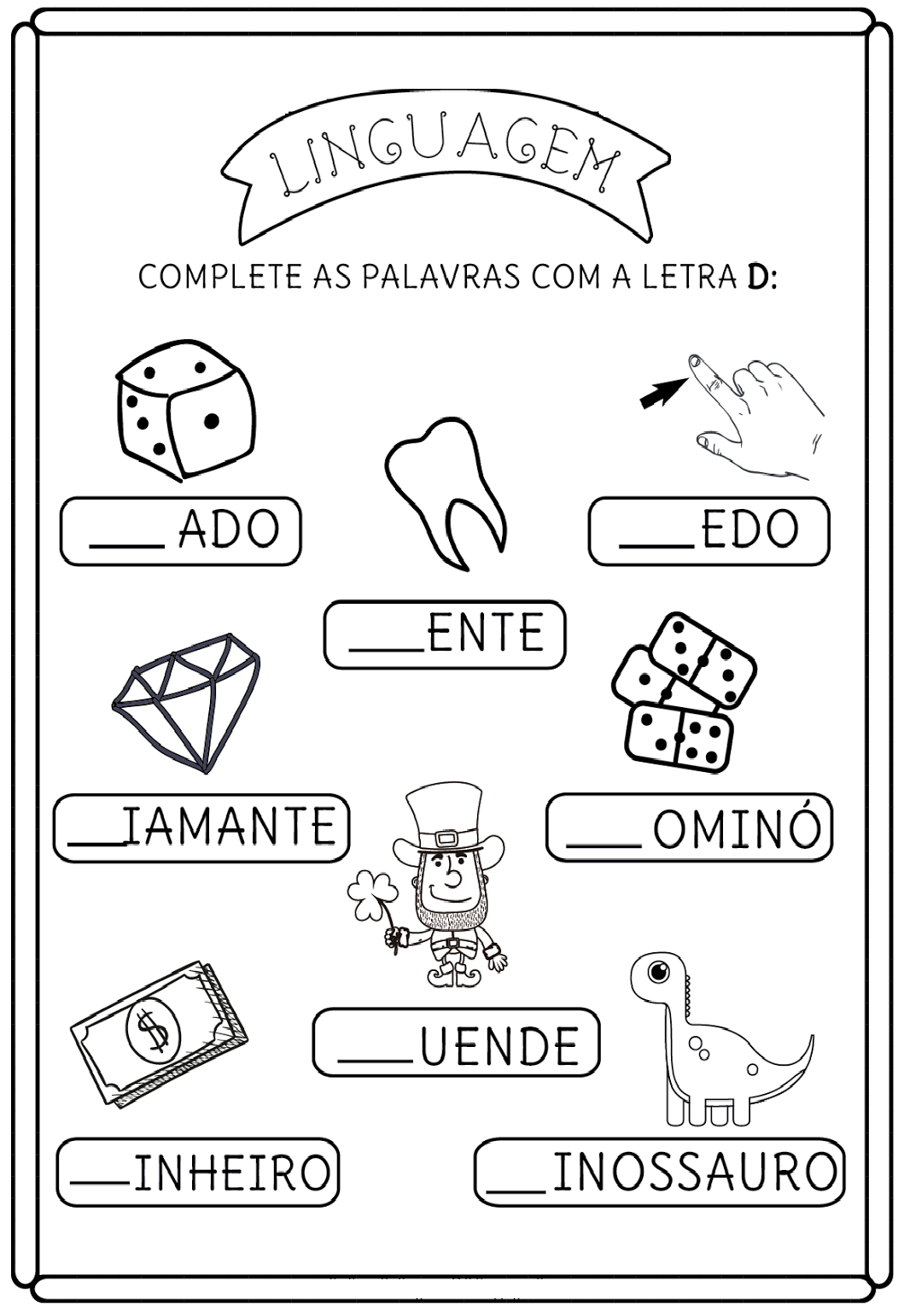 VÍDEO COMPLEMENTAR: Letra D – Os Pequerruchos Almanaquehttps://youtu.be/mpNA2bqtuKI ATIVIDADE DO DIA 19/05/2021NOME: __________________________________________- Recordar as Vogais / Trabalhar os Encontros Vocálicos / Iniciar a Noção de Formação de Palavras / Percepção visual / Coordenação Motora.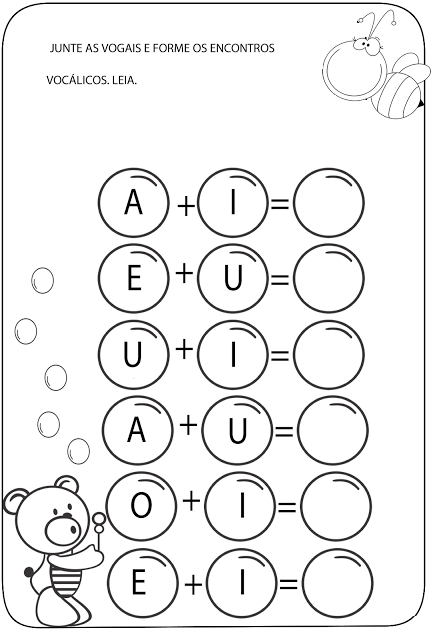 VÍDEO COMPLEMENTAR: Encontro Vocálicos https://youtu.be/AblnEJ8ryFE 	ATIVIDADE DO DIA 19/05/2021NOME: __________________________________________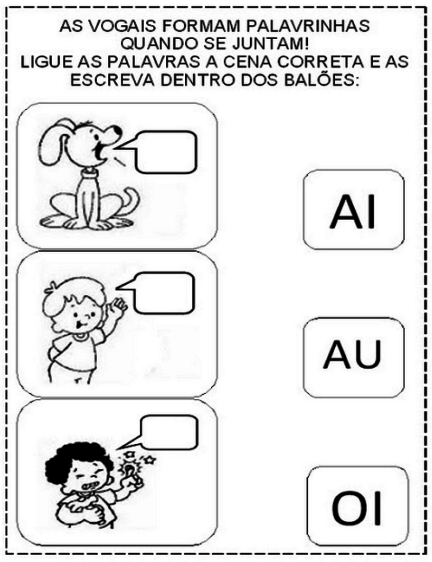 ATIVIDADE DO DIA 20/05/2021NOME: __________________________________________- Conhecendo o Número 7 / Percepção visual / Noção de Quantidade / Coordenação viso-motora / Escrita do numeral 7 / Antecessor e Sucessor.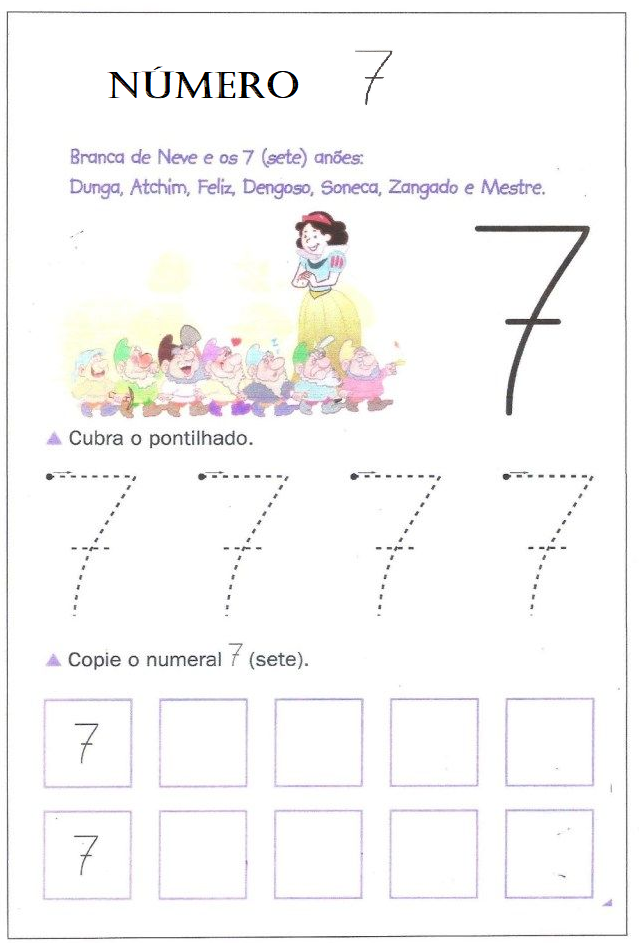 VÍDEO COMPLEMENTAR: Número 7: Os Pequerruchos Almanaquehttps://youtu.be/KFXxcbgLcHA ATIVIDADE DO DIA 20/05/2021NOME: __________________________________________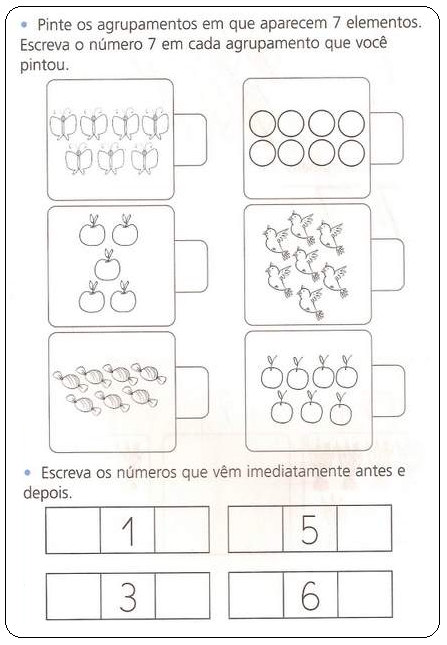 ATIVIDADE DO DIA 21/05/2021NOME: __________________________________________- Noção de quantidade / Percepção visual / Treinar o Número 7 / Coordenação viso-motora.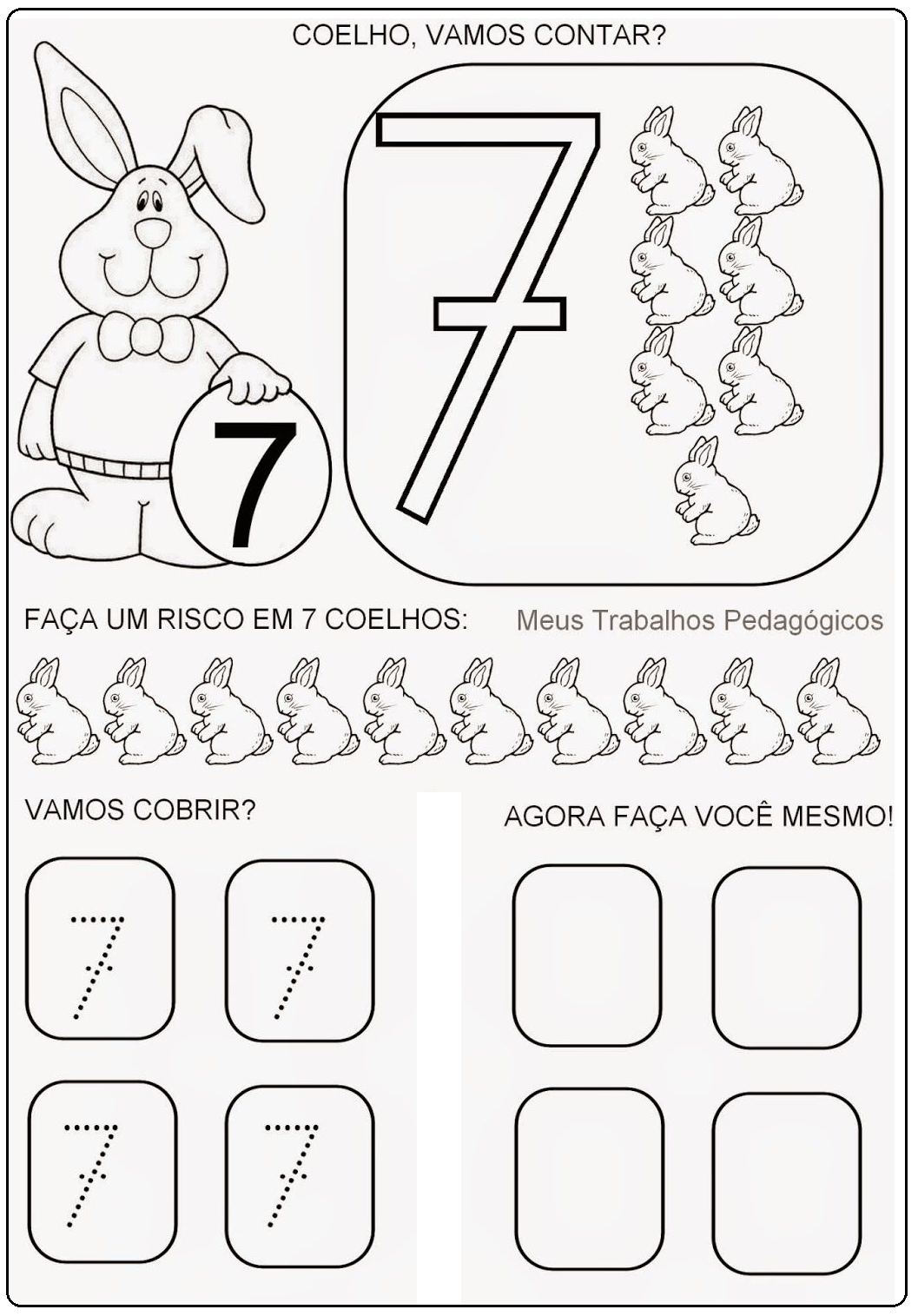 